1st – 5th Grade Memory Verses Fall 2017SeptemberIn the beginning God created the heavens and the earth. Genesis 1:1OctoberFor I am not ashamed of the gospel, because it is the power of God for salvation to everyone who believes, Romans 1:16aNovemberHumans do not see what the Lord sees, for humans see what is visible, but the Lord sees the heart.” 
1 Samuel 16:7b
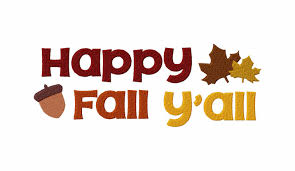 